Publicado en Madrid el 25/05/2018 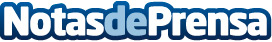 Sigue creciendo la demanda de instrumentos de medida, según polimetro.comLa plataforma polimetro.com presenta su guía de compra de instrumentos de medida electrónicosDatos de contacto:Polimetro.comNota de prensa publicada en: https://www.notasdeprensa.es/sigue-creciendo-la-demanda-de-instrumentos-de Categorias: Nacional E-Commerce Consumo Otras Industrias Innovación Tecnológica http://www.notasdeprensa.es